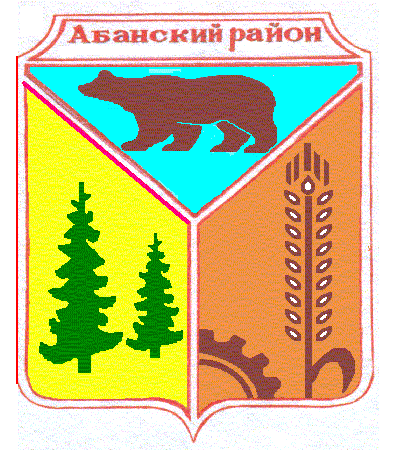 РАСПОРЯЖЕНИЕ04.03.2020                                             п.Абан                                            №77-1-рО проведении ведомственного контроляМКУ «Единая дежурно-диспетчерская служба по Абанскому району»В соответствии с Порядком осуществления ведомственного контроля за соблюдением законодательства об охране труда, Планом проверок (ведомственного контроля) на 2020 год, утвержденным Распоряжением администрации Абанского района от 18.11.2019 № 287-р:1. Заместителю Главы администрации Абанского района - начальнику отдела информационного, правового и кадрового обеспечения О.В. Кортелевой провести плановую проверку (ведомственный контроль) за соблюдением трудового законодательства, в том числе законодательства об охране труда, контроль за своевременной и в полном объеме выплатой заработной платы в документарной форме в муниципальном казённом учреждении «Единая дежурно-диспетчерская служба по Абанскому району», находящегося по адресу: Красноярский край, п. Абан, ул. Пионерская,4.2. Дата начала проверки 11.03.2020, дата окончания 31.03.2020.3.Задачи и предмет проверки: соблюдение и выполнениеподведомственным муниципальным учреждением в процессе осуществления своей деятельности требований трудового законодательства, в том числе законодательства об охране труда, контроль за своевременной и в полном объеме выплатой заработной платы (Трудовой кодекс Российской Федерации, иные нормативные правовые акты, содержащие государственные нормативные требования охраны труда, в соответствии с Постановлением Правительства Российской Федерации от 27.12.2010 № 1160), в том числе отраслевых нормативных правовых актов и соглашений. 4.Перечень правовых и локальных нормативных актов, документов, запрашиваемых при проведении ведомственного контроля указан в Приложении № 1 к настоящему распоряжению. В случае непредставления документов муниципальным унитарным предприятием, перечисленных в Перечне, указать причину.5. Контроль за исполнением данного распоряжения возложить на первого заместителя Главы администрации Абанского района С.Д. Горнакову.Глава Абанского района                                                                 Г.В. Иванченко Перечень документов и локальных актов подведомственного учреждения, запрашиваемых при проведении мероприятий по осуществлению ведомственного контроля за соблюдением законодательства по охране труда- штатные расписания;- Положение по оплате труда;- расчетно-платежные ведомости по выплате заработной платы;-должностные инструкции;- приказы по личному составу;- приказы об отпусках;- графики отпусков;- медицинские справки;- правила внутреннего трудового распорядка;- коллективный договор (при наличии);- приказ о создании службы охраны труда, возложение обязанностей специалиста по охране труда на специалиста или заключение договора на проведение работ по охране труда;- положение об организации работы по охране труда;- приказ о комитете  (комиссии) по охране труда;-Положение о комитете (комиссии) по охране труда созданный по инициативе работодателя и (или) по инициативе работников или их представительного органа;- программа вводного инструктажа, утвержденная работодателем;- журнал регистрации вводного инструктажа;- программа первичного инструктажа на рабочем месте;-журналы регистрации инструктажей на рабочем месте по структурным подразделениям;- перечень инструкций по охране труда по профессиям и видам работ, утвержденный работодателем, график пересмотра инструкций;-инструкции по охране труда;-журнал учета и выдачи инструкций по охране труда для работников;-программа обучения по охране труда, утверждённая руководителем;-приказы о проведении обучения по охране труда;- приказы о создании комиссии по проверке знаний требований охраны труда;- удостоверение о проверке знаний требований	 охраны труда;-журнал учета присвоения 1 квалификационной группы по электробезопасности неэлектротехническому персоналу;-материалы по расследованию несчастных случаев на производстве;- журнал регистрации несчастных случаев на производстве;-приказ о создании комиссии по проведению специальной оценки условий труда рабочих мест;- карты специальной оценки условий труда рабочих мест;-сводная ведомость рабочих мест и результатов специальной оценки условий труда рабочих мест;-протокол результатов специальной оценки условий труда рабочих мест;- план мероприятий по улучшению условий и охраны труда по результатам специальной оценки условий струда рабочих мест;- перечень бесплатной выдачи специальной одежды, специальной обуви (сертифицированных) СИЗ, утвержденный работодателем и согласованный с представительным органом работников;- личные карточки учета выдачи СИЗ работникам. Приложение №1 кРаспоряжению администрации Абанского района от 04.03.2020 № 77-1-р